Hoja de referencia de metas SMART para 
la gestión de proyectos
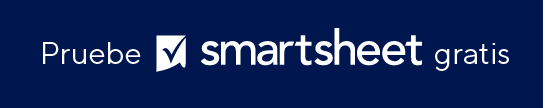 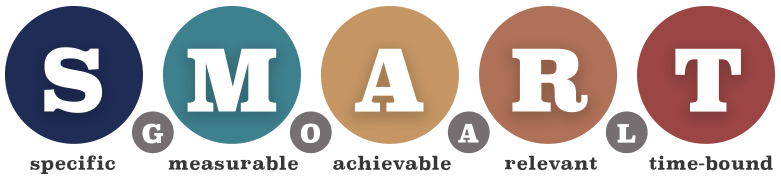 Metas SMART para la fase de inicio de un proyectoLas metas SMART correspondientes a la fase de inicio del proyecto deben abarcar la organización y la recopilación de la información que necesitará para iniciar el proyecto, además de la simplificación de ese proceso en futuros proyectos.Un ejemplo de meta SMART para la fase de inicio es mejorar la probabilidad de aprobación temprana del patrocinador si presenta un plan de proyecto completo dentro de las dos semanas siguientes al inicio de cada nuevo proyecto. Para lograr esta meta, puede crear o usar una plantilla de plan de proyecto que incluya toda la información necesaria y establecer un sistema para completar esta información en cada proyecto que comience.Metas SMART para la fase de planificación de un proyectoLas metas SMART para la planificación de un proyecto deben incluir la documentación completa de las expectativas de un proyecto, es decir, las líneas de tiempo, los presupuestos, el alcance del proyecto y la gestión de riesgos. Estas expectativas deben centrarse en estrategias de planificación efectivas y basarse en proyectos exitosos anteriores.Un ejemplo de una meta SMART para la fase de planificación es crear una plantilla de plan de proyecto que pueda usar en futuros proyectos. Al hacerlo, puede realizar las siguientes tareas con mayor precisión: anticipar las líneas de tiempo y las necesidades del presupuesto, describir los alcances del proyecto e identificar los riesgos potenciales.Metas SMART para la fase de ejecución de un proyectoLas metas SMART para la ejecución de un proyecto deben incluir procesos que faciliten al equipo llevar a cabo las tareas del proyecto. Estos procesos pueden incluir la creación de cronogramas de proyecto más detallados o revisiones frecuentes con el equipo para detectar obstáculos.Un ejemplo de una meta SMART para la fase de ejecución del proyecto es aumentar la visibilidad mediante la creación de un cronograma de proyecto con diagrama de Gantt en el que se detalle cada tarea del proyecto, su propietario y la categoría de dependencia.Metas SMART para la fase de supervisión de un proyectoLas metas SMART para la fase de supervisión de un proyecto deben centrarse en el seguimiento efectivo del progreso del proyecto. Este seguimiento puede incluir la comunicación de actualizaciones periódicas, cambios proactivos en los procedimientos y el desarrollo de estrategias de gestión de riesgos imprevistos.Un ejemplo de una meta SMART para la fase de supervisión es establecer un proceso de seguimiento semanal del proyecto con el objetivo de verificar la precisión de la línea de tiempo y del presupuesto del proyecto y de actualizar la documentación correspondiente con el fin de reflejar la realidad actual.Metas SMART para la fase de cierre de un proyectoLas metas SMART relacionadas con el cierre de un proyecto deben centrarse en evaluar si el proyecto se realizó con éxito o no, a fin de documentar las lecciones aprendidas y garantizar que se hayan organizado los datos del proyecto y que se pueda acceder a ellos a modo de referencia en el futuro.Un ejemplo de una meta SMART para el cierre de un proyecto es organizar una reunión para analizar las lecciones aprendidas después del final de cada proyecto y documentar esas lecciones. Al hacerlo, los futuros equipos podrán consultar esas lecciones al trabajar en proyectos similares.DESCARGO DE RESPONSABILIDADTodos los artículos, las plantillas o la información que proporcione Smartsheet en el sitio web son solo de referencia. Mientras nos esforzamos por mantener la información actualizada y correcta, no hacemos declaraciones ni garantías de ningún tipo, explícitas o implícitas, sobre la integridad, precisión, confiabilidad, idoneidad o disponibilidad con respecto al sitio web o la información, los artículos, las plantillas o los gráficos relacionados que figuran en el sitio web. Por lo tanto, cualquier confianza que usted deposite en dicha información es estrictamente bajo su propio riesgo.